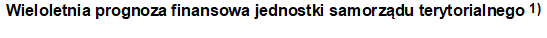 Wieloletnia Prognoza FinansowaGminy MiedzichowoZałącznik Nr 1 do Uchwały Nr XXII/198/2021Rady  Gminy Miedzichowoz dnia 14 kwietnia 2021 rokuWieloletnia Prognoza FinansowaGminy MiedzichowoZałącznik Nr 1 do Uchwały Nr XXII/198/2021Rady  Gminy Miedzichowoz dnia 14 kwietnia 2021 rokuWieloletnia Prognoza FinansowaGminy MiedzichowoZałącznik Nr 1 do Uchwały Nr XXII/198/2021Rady  Gminy Miedzichowoz dnia 14 kwietnia 2021 rokuWieloletnia Prognoza FinansowaGminy MiedzichowoZałącznik Nr 1 do Uchwały Nr XXII/198/2021Rady  Gminy Miedzichowoz dnia 14 kwietnia 2021 rokuWieloletnia Prognoza FinansowaGminy MiedzichowoZałącznik Nr 1 do Uchwały Nr XXII/198/2021Rady  Gminy Miedzichowoz dnia 14 kwietnia 2021 rokuWieloletnia Prognoza FinansowaGminy MiedzichowoZałącznik Nr 1 do Uchwały Nr XXII/198/2021Rady  Gminy Miedzichowoz dnia 14 kwietnia 2021 rokuWyszczególnienieWyszczególnienie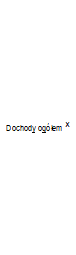 z tego:z tego:z tego:z tego:z tego:z tego:z tego:z tego:z tego:z tego:z tego:z tego:z tego:WyszczególnienieWyszczególnienie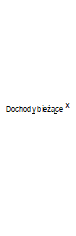 z tego:z tego:z tego:z tego:z tego:z tego:z tego:z tego: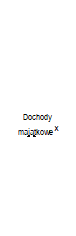 w tym:w tym:w tym:WyszczególnienieWyszczególnieniedochody z tytułu udziału we wpływach z podatku dochodowego od osób fizycznychdochody z tytułu udziału we wpływach z podatku dochodowego od osób prawnych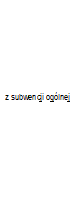 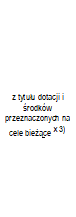 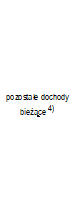 w tym: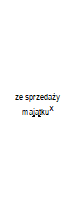 z tytułu dotacji oraz środków przeznaczonych na inwestycjeWyszczególnienieWyszczególnieniedochody z tytułu udziału we wpływach z podatku dochodowego od osób fizycznychdochody z tytułu udziału we wpływach z podatku dochodowego od osób prawnychz podatku od nieruchomościz tytułu dotacji oraz środków przeznaczonych na inwestycjeLpLp11.11.1.11.1.21.1.31.1.41.1.51.1.51.1.51.1.5.11.21.2.11.2.11.2.22021202122 996 752,2220 675 922,222 627 357,00100 000,004 874 562,006 074 924,416 999 078,816 999 078,816 999 078,812 850 000,002 320 830,0020 500,0020 500,002 300 000,002022202220 520 000,0020 520 000,002 865 000,00100 000,004 920 000,007 010 000,005 625 000,005 625 000,005 625 000,002 900 000,000,000,000,000,002023202320 420 000,0020 420 000,002 865 000,00100 000,004 920 000,007 010 000,005 525 000,005 525 000,005 525 000,002 800 000,000,000,000,000,002024202420 420 000,0020 420 000,002 865 000,00100 000,004 920 000,007 010 000,005 525 000,005 525 000,005 525 000,002 800 000,000,000,000,000,002025202520 420 000,0020 420 000,002 865 000,00100 000,004 920 000,007 010 000,005 525 000,005 525 000,005 525 000,002 850 000,000,000,000,000,002026202620 420 000,0020 420 000,002 865 000,00100 000,004 920 000,007 010 000,005 525 000,005 525 000,005 525 000,002 850 000,000,000,000,000,002027202720 420 000,0020 420 000,002 865 000,00100 000,004 920 000,007 010 000,005 525 000,005 525 000,005 525 000,002 850 000,000,000,000,000,002028202820 420 000,0020 420 000,002 865 000,00100 000,004 920 000,007 010 000,005 525 000,005 525 000,005 525 000,002 850 000,000,000,000,000,002029202920 420 000,0020 420 000,002 865 000,00100 000,004 920 000,007 010 000,005 525 000,005 525 000,005 525 000,002 850 000,000,000,000,000,002030203020 420 000,0020 420 000,002 865 000,00100 000,004 920 000,007 010 000,005 525 000,005 525 000,005 525 000,002 850 000,000,000,000,000,002031203120 420 000,0020 420 000,002 865 000,00100 000,004 920 000,007 010 000,005 525 000,005 525 000,005 525 000,002 850 000,000,000,000,000,002032203220 420 000,0020 420 000,002 865 000,00100 000,004 920 000,007 010 000,005 525 000,005 525 000,005 525 000,002 850 000,000,000,000,000,002033203320 420 000,0020 420 000,002 865 000,00100 000,004 920 000,007 010 000,005 525 000,005 525 000,005 525 000,002 850 000,000,000,000,000,002034203420 420 000,0020 420 000,002 865 000,00100 000,004 920 000,007 010 000,005 525 000,005 525 000,005 525 000,002 850 000,000,000,000,000,00203520 420 000,0020 420 000,002 865 000,00100 000,004 920 000,007 010 000,005 525 000,002 850 000,000,000,000,000,00203620 420 000,0020 420 000,002 865 000,00100 000,004 920 000,007 010 000,005 525 000,002 850 000,000,000,000,000,00203720 420 000,0020 420 000,002 865 000,00100 000,004 920 000,007 010 000,005 525 000,002 850 000,000,000,000,000,00203820 420 000,0020 420 000,002 865 000,00100 000,004 920 000,007 010 000,005 525 000,002 850 000,000,000,000,000,00203920 420 000,0020 420 000,002 865 000,00100 000,004 920 000,007 010 000,005 525 000,002 850 000,000,000,000,000,00204020 420 000,0020 420 000,002 865 000,00100 000,004 920 000,007 010 000,005 525 000,002 850 000,000,000,000,000,00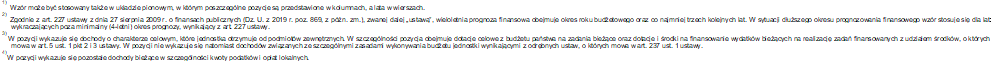 Wyszczególnienie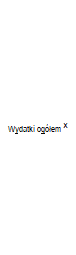 z tego:z tego:z tego:z tego:z tego:z tego:z tego:z tego:z tego:z tego:z tego:z tego:Wyszczególnienie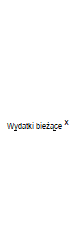 w tym:w tym:w tym:w tym:w tym:w tym:w tym: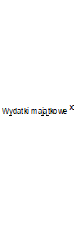 w tym:w tym:Wyszczególnienie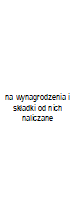 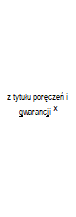 w tym: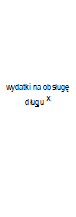 w tym:w tym:w tym: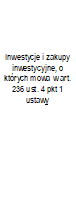 w tym:Wyszczególnienie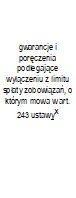 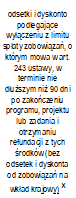 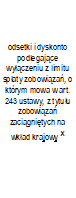 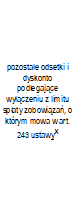 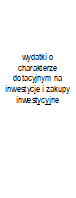 Lp22.12.1.12.1.22.1.2.12.1.32.1.3.12.1.3.22.1.3.32.22.22.2.12.2.1.1202124 762 797,9320 553 847,847 488 013,000,000,0080 000,000,000,000,004 208 950,094 208 950,094 208 950,092 000 000,00202220 270 000,0019 870 000,007 160 000,000,000,0044 750,000,000,000,00400 000,00400 000,000,000,00202320 070 000,0019 870 000,007 160 000,000,000,0044 500,000,000,000,00200 000,00200 000,000,000,00202420 250 000,0019 870 000,007 160 000,000,000,0014 250,000,000,000,00380 000,00380 000,000,000,00202520 250 000,0019 870 000,007 160 000,000,000,0013 400,000,000,000,00380 000,00380 000,000,000,00202620 250 000,0019 870 000,007 160 000,000,000,0012 550,000,000,000,00380 000,00380 000,000,000,00202720 250 000,0019 870 000,007 160 000,000,000,0011 700,000,000,000,00380 000,00380 000,000,000,00202820 250 000,0019 870 000,007 160 000,000,000,0010 850,000,000,000,00380 000,00380 000,000,000,00202920 250 000,0019 870 000,007 160 000,000,000,0010 000,000,000,000,00380 000,00380 000,000,000,00203020 250 000,0019 870 000,007 160 000,000,000,009 150,000,000,000,00380 000,00380 000,000,000,00203120 250 000,0019 870 000,007 160 000,000,000,007 450,000,000,000,00380 000,00380 000,000,000,00203220 250 000,0019 870 000,007 160 000,000,000,006 600,000,000,000,00380 000,00380 000,000,000,00203320 250 000,0019 870 000,007 160 000,000,000,005 750,000,000,000,00380 000,00380 000,000,000,00203420 250 000,0019 870 000,007 160 000,000,000,004 900,000,000,000,00380 000,00380 000,000,000,00203520 369 000,0019 890 000,007 160 000,000,000,004 050,000,000,000,00479 000,00479 000,000,000,00203620 420 000,0020 040 000,007 160 000,000,000,003 200,000,000,000,00380 000,00380 000,000,000,00203720 420 000,0020 040 000,007 160 000,000,000,002 350,000,000,000,00380 000,00380 000,000,000,00203820 420 000,0020 040 000,007 160 000,000,000,001 500,000,000,000,00380 000,00380 000,000,000,00203920 420 000,0020 040 000,007 160 000,000,000,00650,000,000,000,00380 000,00380 000,000,000,00204020 420 000,0020 040 000,007 160 000,000,000,00650,000,000,000,00380 000,00380 000,000,000,00Wyszczególnienie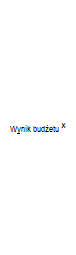 w tym: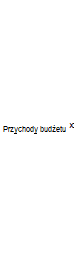 z tego:z tego:z tego:z tego:z tego:z tego:Wyszczególnienie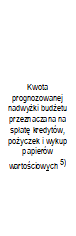 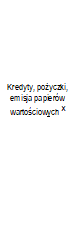 w tym: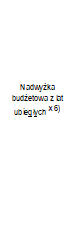 w tym: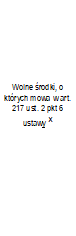 w tym:Wyszczególnienie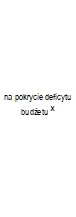 Lp33.144.14.1.14.24.2.14.34.3.12021-1 766 045,710,002 116 045,710,000,001 227 200,00877 200,00888 845,71888 845,712022250 000,00250 000,000,000,000,000,000,000,000,002023350 000,00350 000,000,000,000,000,000,000,000,002024170 000,00170 000,000,000,000,000,000,000,000,002025170 000,00170 000,000,000,000,000,000,000,000,002026170 000,00170 000,000,000,000,000,000,000,000,002027170 000,00170 000,000,000,000,000,000,000,000,002028170 000,00170 000,000,000,000,000,000,000,000,002029170 000,00170 000,000,000,000,000,000,000,000,002030170 000,00170 000,000,000,000,000,000,000,000,002031170 000,00170 000,000,000,000,000,000,000,000,002032170 000,00170 000,000,000,000,000,000,000,000,002033170 000,00170 000,000,000,000,000,000,000,000,002034170 000,00170 000,000,000,000,000,000,000,000,00203551 000,0051 000,000,000,000,000,000,000,000,0020360,000,000,000,000,000,000,000,000,0020370,000,000,000,000,000,000,000,000,0020380,000,000,000,000,000,000,000,000,0020390,000,000,000,000,000,000,000,000,0020400,000,000,000,000,000,000,000,000,00Wyszczególnieniez tego:z tego:z tego:z tego: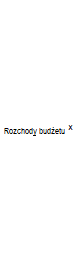 z tego:z tego:z tego:z tego:Wyszczególnienie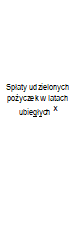 w tym: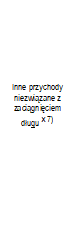 w tym: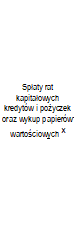 w tym:w tym:w tym:Wyszczególnienie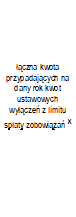 z tego:z tego:Wyszczególnienie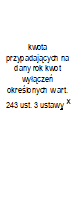 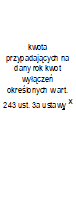 Lp4.44.4.14.54.5.155.15.1.15.1.1.15.1.1.220210,000,000,000,00350 000,00350 000,000,000,000,0020220,000,000,000,00250 000,00250 000,000,000,000,0020230,000,000,000,00350 000,00350 000,000,000,000,0020240,000,000,000,00170 000,00170 000,000,000,000,0020250,000,000,000,00170 000,00170 000,000,000,000,0020260,000,000,000,00170 000,00170 000,000,000,000,0020270,000,000,000,00170 000,00170 000,000,000,000,0020280,000,000,000,00170 000,00170 000,000,000,000,0020290,000,000,000,00170 000,00170 000,000,000,000,0020300,000,000,000,00170 000,00170 000,000,000,000,0020310,000,000,000,00170 000,00170 000,000,000,000,0020320,000,000,000,00170 000,00170 000,000,000,000,0020330,000,000,000,00170 000,00170 000,000,000,000,0020340,000,000,000,00170 000,00170 000,000,000,000,0020350,000,000,000,0051 000,0051 000,000,000,000,0020360,000,000,000,000,000,000,000,000,0020370,000,000,000,000,000,000,000,000,0020380,000,000,000,000,000,000,000,000,0020390,000,000,000,000,000,000,000,000,0020400,000,000,000,000,000,000,000,000,00WyszczególnienieRozchody budżetu, z tego:Rozchody budżetu, z tego:Rozchody budżetu, z tego:Rozchody budżetu, z tego:Rozchody budżetu, z tego:Rozchody budżetu, z tego: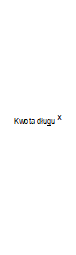 w tym:Relacja zrównoważenia wydatków bieżących, o której mowa w art. 242 ustawyRelacja zrównoważenia wydatków bieżących, o której mowa w art. 242 ustawyRelacja zrównoważenia wydatków bieżących, o której mowa w art. 242 ustawyWyszczególnieniełączna kwota przypadających na dany rok kwot ustawowych wyłączeń z limitu spłaty zobowiązań, z tego:łączna kwota przypadających na dany rok kwot ustawowych wyłączeń z limitu spłaty zobowiązań, z tego:łączna kwota przypadających na dany rok kwot ustawowych wyłączeń z limitu spłaty zobowiązań, z tego:łączna kwota przypadających na dany rok kwot ustawowych wyłączeń z limitu spłaty zobowiązań, z tego:łączna kwota przypadających na dany rok kwot ustawowych wyłączeń z limitu spłaty zobowiązań, z tego: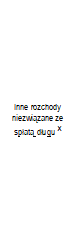 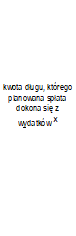 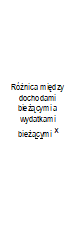 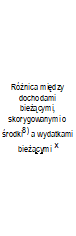 Wyszczególnienie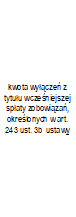 z tego:z tego:z tego: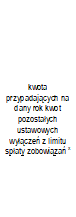 Wyszczególnienie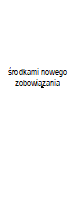 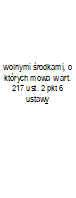 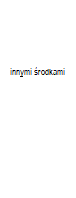 Lp5.1.1.35.1.1.3.15.1.1.3.25.1.1.3.35.1.1.45.266.17.17.27.220210,000,000,000,000,000,002 626 275,70105 275,70122 074,382 238 120,092 238 120,092022xxxx0,000,002 352 881,1081 881,10650 000,00650 000,00650 000,002023xxxx0,000,001 979 486,5058 486,50550 000,00550 000,00550 000,002024xxxx0,000,001 786 091,9035 091,90550 000,00550 000,00550 000,002025xxxx0,000,001 592 697,3011 697,30550 000,00550 000,00550 000,002026xxxx0,000,001 411 000,000,00550 000,00550 000,00550 000,002027xxxx0,000,001 241 000,000,00550 000,00550 000,00550 000,002028xxxx0,000,001 071 000,000,00550 000,00550 000,00550 000,002029xxxx0,000,00901 000,000,00550 000,00550 000,00550 000,002030xxxx0,000,00731 000,000,00550 000,00550 000,00550 000,002031xxxx0,000,00561 000,000,00550 000,00550 000,00550 000,002032xxxx0,000,00391 000,000,00550 000,00550 000,00550 000,002033xxxx0,000,00221 000,000,00550 000,00550 000,00550 000,002034xxxx0,000,0051 000,000,00550 000,00550 000,00550 000,002035xxxx0,000,000,000,00530 000,00530 000,00530 000,002036xxxx0,000,000,000,00380 000,00380 000,00380 000,002037xxxx0,000,000,000,00380 000,00380 000,00380 000,002038xxxx0,000,000,000,00380 000,00380 000,00380 000,002039xxxx0,000,000,000,00380 000,00380 000,00380 000,002040xxxx0,000,000,000,00380 000,00380 000,00380 000,00WyszczególnienieWskaźnik spłaty zobowiązańWskaźnik spłaty zobowiązańWskaźnik spłaty zobowiązańWskaźnik spłaty zobowiązańWskaźnik spłaty zobowiązańWskaźnik spłaty zobowiązańWskaźnik spłaty zobowiązańWyszczególnienie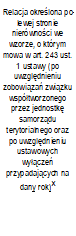 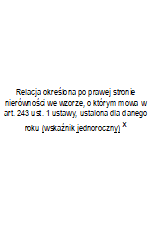 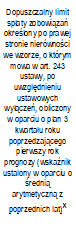 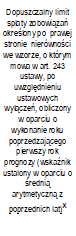 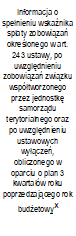 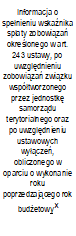 Lp8.18.28.28.38.3.18.48.4.120213,03%1,46%1,60%10,52%16,17%TAKTAK20222,35%5,32%5,32%6,07%11,72%TAKTAK20233,12%4,61%4,61%3,18%8,83%TAKTAK20241,55%4,38%4,38%3,84%3,84%TAKTAK20251,54%4,38%x4,77%4,77%TAKTAK20261,45%4,28%x5,18%7,59%TAKTAK20271,35%4,19%x3,84%6,26%TAKTAK20281,35%4,18%x4,09%4,09%TAKTAK20291,34%4,18%x4,48%4,48%TAKTAK20301,34%4,17%x4,31%4,31%TAKTAK20311,32%4,16%x4,25%4,25%TAKTAK20321,32%4,15%x4,22%4,22%TAKTAK20331,31%4,14%x4,19%4,19%TAKTAK20341,30%4,14%x4,17%4,17%TAKTAK20350,41%3,98%x4,16%4,16%TAKTAK20360,02%2,86%x4,13%4,13%TAKTAK20370,02%2,85%x3,94%3,94%TAKTAK20380,01%2,84%x3,75%3,75%TAKTAK20390,00%2,84%x3,57%3,57%TAKTAK20400,00%2,84%x3,38%3,38%TAKTAKWyszczególnienieFinansowanie programów, projektów lub zadań realizowanych z udziałem środków, o których mowa w art. 5 ust. 1 pkt 2 i 3 ustawyFinansowanie programów, projektów lub zadań realizowanych z udziałem środków, o których mowa w art. 5 ust. 1 pkt 2 i 3 ustawyFinansowanie programów, projektów lub zadań realizowanych z udziałem środków, o których mowa w art. 5 ust. 1 pkt 2 i 3 ustawyFinansowanie programów, projektów lub zadań realizowanych z udziałem środków, o których mowa w art. 5 ust. 1 pkt 2 i 3 ustawyFinansowanie programów, projektów lub zadań realizowanych z udziałem środków, o których mowa w art. 5 ust. 1 pkt 2 i 3 ustawyFinansowanie programów, projektów lub zadań realizowanych z udziałem środków, o których mowa w art. 5 ust. 1 pkt 2 i 3 ustawyFinansowanie programów, projektów lub zadań realizowanych z udziałem środków, o których mowa w art. 5 ust. 1 pkt 2 i 3 ustawyFinansowanie programów, projektów lub zadań realizowanych z udziałem środków, o których mowa w art. 5 ust. 1 pkt 2 i 3 ustawyFinansowanie programów, projektów lub zadań realizowanych z udziałem środków, o których mowa w art. 5 ust. 1 pkt 2 i 3 ustawyWyszczególnienie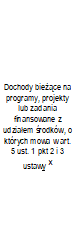 w tym:w tym:Dochody majątkowe na programy, projekty lub zadania finansowane z udziałem środków, o których mowa w art. 5 ust. 1 pkt 2 i 3 ustawyw tym:w tym: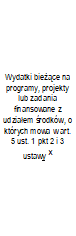 w tym:w tym:Wyszczególnienie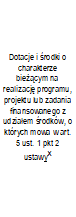 w tym:Dochody majątkowe na programy, projekty lub zadania finansowane z udziałem środków, o których mowa w art. 5 ust. 1 pkt 2 i 3 ustawyDochody majątkowe na programy, projekty lub zadania finansowane z udziałem środków, o których mowa w art. 5 ust. 1 pkt 2 ustawyw tym: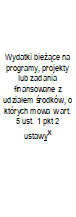 w tym:Wyszczególnienieśrodki określone w art. 5 ust. 1 pkt 2 ustawyDochody majątkowe na programy, projekty lub zadania finansowane z udziałem środków, o których mowa w art. 5 ust. 1 pkt 2 i 3 ustawyDochody majątkowe na programy, projekty lub zadania finansowane z udziałem środków, o których mowa w art. 5 ust. 1 pkt 2 ustawyśrodki określone w art. 5 ust. 1 pkt 2 ustawyfinansowane środkami określonymi w art. 5 ust. 1 pkt 2 ustawyLp9.19.1.19.1.1.19.29.2.19.2.1.19.39.3.19.3.1.120210,000,000,000,000,000,000,000,000,0020220,000,000,000,000,000,000,000,000,0020230,000,000,000,000,000,000,000,000,0020240,000,000,000,000,000,000,000,000,0020250,000,000,000,000,000,000,000,000,0020260,000,000,000,000,000,000,000,000,0020270,000,000,000,000,000,000,000,000,0020280,000,000,000,000,000,000,000,000,0020290,000,000,000,000,000,000,000,000,0020300,000,000,000,000,000,000,000,000,0020310,000,000,000,000,000,000,000,000,0020320,000,000,000,000,000,000,000,000,0020330,000,000,000,000,000,000,000,000,0020340,000,000,000,000,000,000,000,000,0020350,000,000,000,000,000,000,000,000,0020360,000,000,000,000,000,000,000,000,0020370,000,000,000,000,000,000,000,000,0020380,000,000,000,000,000,000,000,000,0020390,000,000,000,000,000,000,000,000,0020400,000,000,000,000,000,000,000,000,00WyszczególnienieInformacje uzupełniające o wybranych kategoriach finansowychInformacje uzupełniające o wybranych kategoriach finansowychInformacje uzupełniające o wybranych kategoriach finansowychInformacje uzupełniające o wybranych kategoriach finansowychInformacje uzupełniające o wybranych kategoriach finansowychInformacje uzupełniające o wybranych kategoriach finansowychInformacje uzupełniające o wybranych kategoriach finansowychInformacje uzupełniające o wybranych kategoriach finansowychWyszczególnienieWydatki majątkowe na programy, projekty lub zadania finansowane z udziałem środków, o których mowa w art. 5 ust. 1 pkt 2 i 3 ustawyw tym:w tym:Wydatki objęte limitem, o którym mowa w art. 226 ust. 3 pkt 4 ustawyz tego:z tego:Wydatki bieżące na pokrycie ujemnego wyniku finansowego samodzielnego publicznego zakładu opieki zdrowotnejWydatki na spłatę zobowiązań przejmowanych w związku z likwidacją lub przekształceniem samodzielnego publicznego zakładu opieki zdrowotnej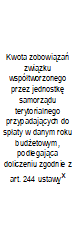 Kwota zobowiązań wynikających z przejęcia przez jednostkę samorządu terytorialnego zobowiązań po likwidowanych i przekształcanych samorządowych osobach prawnychKwota zobowiązań wynikających z przejęcia przez jednostkę samorządu terytorialnego zobowiązań po likwidowanych i przekształcanych samorządowych osobach prawnychWyszczególnienieWydatki majątkowe na programy, projekty lub zadania finansowane z udziałem środków, o których mowa w art. 5 ust. 1 pkt 2 i 3 ustawyWydatki majątkowe na programy, projekty lub zadania finansowane z udziałem środków, o których mowa w art. 5 ust. 1 pkt 2 ustawyw tym:Wydatki objęte limitem, o którym mowa w art. 226 ust. 3 pkt 4 ustawybieżącemajątkoweWydatki bieżące na pokrycie ujemnego wyniku finansowego samodzielnego publicznego zakładu opieki zdrowotnejWydatki na spłatę zobowiązań przejmowanych w związku z likwidacją lub przekształceniem samodzielnego publicznego zakładu opieki zdrowotnejKwota zobowiązań wynikających z przejęcia przez jednostkę samorządu terytorialnego zobowiązań po likwidowanych i przekształcanych samorządowych osobach prawnychKwota zobowiązań wynikających z przejęcia przez jednostkę samorządu terytorialnego zobowiązań po likwidowanych i przekształcanych samorządowych osobach prawnychWyszczególnienieWydatki majątkowe na programy, projekty lub zadania finansowane z udziałem środków, o których mowa w art. 5 ust. 1 pkt 2 i 3 ustawyWydatki majątkowe na programy, projekty lub zadania finansowane z udziałem środków, o których mowa w art. 5 ust. 1 pkt 2 ustawyfinansowane środkami określonymi w art. 5 ust. 1 pkt 2 ustawyWydatki objęte limitem, o którym mowa w art. 226 ust. 3 pkt 4 ustawybieżącemajątkoweWydatki bieżące na pokrycie ujemnego wyniku finansowego samodzielnego publicznego zakładu opieki zdrowotnejWydatki na spłatę zobowiązań przejmowanych w związku z likwidacją lub przekształceniem samodzielnego publicznego zakładu opieki zdrowotnejKwota zobowiązań wynikających z przejęcia przez jednostkę samorządu terytorialnego zobowiązań po likwidowanych i przekształcanych samorządowych osobach prawnychKwota zobowiązań wynikających z przejęcia przez jednostkę samorządu terytorialnego zobowiązań po likwidowanych i przekształcanych samorządowych osobach prawnychLp9.49.4.19.4.1.110.110.1.110.1.210.210.310.410.510.520210,000,000,00194 086,60194 086,600,000,000,000,000,000,0020220,000,000,0076 964,5476 964,540,000,000,000,000,000,0020230,000,000,0073 766,5473 766,540,000,000,000,000,000,0020240,000,000,0032 461,0032 461,000,000,000,000,000,000,0020250,000,000,0032 461,0032 461,000,000,000,000,000,000,0020260,000,000,0017 442,7017 442,700,000,000,000,000,000,0020270,000,000,005 745,405 745,400,000,000,000,000,000,0020280,000,000,005 745,405 745,400,000,000,000,000,000,0020290,000,000,005 745,405 745,400,000,000,000,000,000,0020300,000,000,005 745,405 745,400,000,000,000,000,000,0020310,000,000,005 745,405 745,400,000,000,000,000,000,0020320,000,000,005 745,405 745,400,000,000,000,000,000,0020330,000,000,005 745,405 745,400,000,000,000,000,000,0020340,000,000,005 745,405 745,400,000,000,000,000,000,0020350,000,000,005 745,405 745,400,000,000,000,000,000,0020360,000,000,005 745,405 745,400,000,000,000,000,000,0020370,000,000,005 745,405 745,400,000,000,000,000,000,0020380,000,000,005 745,405 745,400,000,000,000,000,000,0020390,000,000,005 745,405 745,400,000,000,000,000,000,0020400,000,000,005 745,405 745,400,000,000,000,000,000,00Strona 16 z 18Strona 16 z 18WyszczególnienieInformacje uzupełniające o wybranych kategoriach finansowychInformacje uzupełniające o wybranych kategoriach finansowychInformacje uzupełniające o wybranych kategoriach finansowychInformacje uzupełniające o wybranych kategoriach finansowychInformacje uzupełniające o wybranych kategoriach finansowychInformacje uzupełniające o wybranych kategoriach finansowychInformacje uzupełniające o wybranych kategoriach finansowychInformacje uzupełniające o wybranych kategoriach finansowychInformacje uzupełniające o wybranych kategoriach finansowychInformacje uzupełniające o wybranych kategoriach finansowychInformacje uzupełniające o wybranych kategoriach finansowychInformacje uzupełniające o wybranych kategoriach finansowychWyszczególnienie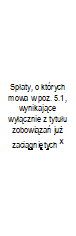 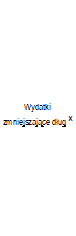 w tym:w tym:w tym:w tym:w tym: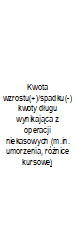 Wcześniejsza spłata zobowiązań, wyłączona z limitu spłaty zobowiązań, dokonywana w formie wydatków budżetowych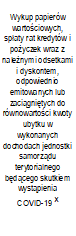 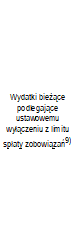 Wyszczególnienie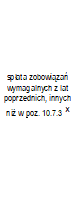 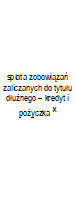 w tym:w tym: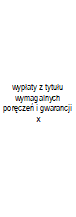 Wcześniejsza spłata zobowiązań, wyłączona z limitu spłaty zobowiązań, dokonywana w formie wydatków budżetowychWyszczególnienie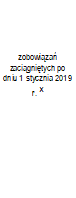 w tym:Wcześniejsza spłata zobowiązań, wyłączona z limitu spłaty zobowiązań, dokonywana w formie wydatków budżetowychWyszczególnienie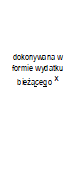 Wcześniejsza spłata zobowiązań, wyłączona z limitu spłaty zobowiązań, dokonywana w formie wydatków budżetowychLp10.610.710.7.110.7.210.7.2.110.7.2.1.110.7.310.810.910.1010.1010.112021350 000,0011 697,300,0011 697,3011 697,3011 697,300,000,000,000,000,000,002022250 000,0023 394,600,0023 394,6023 394,6023 394,600,000,00x0,000,000,002023350 000,0023 394,600,0023 394,6023 394,6023 394,600,000,00x0,000,000,002024170 000,0023 394,600,0023 394,6023 394,6023 394,600,000,00x0,000,000,002025170 000,0023 394,600,0023 394,6023 394,6023 394,600,000,00x0,000,000,002026170 000,0011 697,300,0011 697,3011 697,3011 697,300,000,00x0,000,000,002027170 000,000,000,000,000,000,000,000,00x0,000,000,002028170 000,000,000,000,000,000,000,000,00x0,000,000,002029170 000,000,000,000,000,000,000,000,00x0,000,000,002030170 000,000,000,000,000,000,000,000,00x0,000,000,002031170 000,000,000,000,000,000,000,000,00x0,000,000,002032170 000,000,000,000,000,000,000,000,00x0,000,000,002033170 000,000,000,000,000,000,000,000,00x0,000,000,002034170 000,000,000,000,000,000,000,000,00x0,000,000,00203551 000,000,000,000,000,000,000,000,00x0,000,000,0020360,000,000,000,000,000,000,000,00x0,000,000,0020370,000,000,000,000,000,000,000,00x0,000,000,0020380,000,000,000,000,000,000,000,00x0,000,000,0020390,000,000,000,000,000,000,000,00x0,000,000,0020400,000,000,000,000,000,000,000,00x0,000,000,00